Občasník obce Pochvalov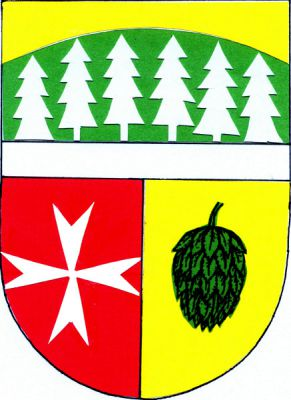 Platby na rok 2023Odpadové hospodářství – ceny za svoz odpadu zůstávají pro rok 2023 stejné. Ceny podle typu svozů a nádob platné od ledna 2023: 60 l/14 dnů – 1 248,-				60 l/kombinovaný svoz – 960,-60 l/měsíc – 624,-				80 l/14 dnů – 1 664,-				       80 l/kombinovaný svoz – 1 280,-		80 l/měsíc – 834,-120 l/14 dnů – 2 496,-			120 l/kombinovaný svoz – 1 920,-120 l/měsíc – 1 248,- 				240 l/14 dnů – 4 992,-240 l/ kombinovaný svoz – 3 840,-Ceny za svoz odpadu necháváme pro občany za stejnou cenu jako loni i přesto, že se ceny za svoz zdražují o 12,7 %. Jediným důsledkem zdražování je zrušení slevy 500,- Kč na dítě. Děkujeme za pochopení.Poplatek za psy: cena poplatků za psy se nemění, 1. pes – 100,-, každý další pes 150,-Poplatek za vodné a stočné: i tyto ceny zůstávají na rok 2023 stejné.				voda – 42,- /m3				kanalizace – 53,- /m3Prosíme občany, aby s platbami na rok 2023 vyčkali alespoň do druhé poloviny ledna 2023. Připomínáme občanům, že sběrné nádoby na olej, sklo a plech, které byly umístěny pod kaštany, byly přemístěny za vrata do dvora obecního úřadu.Sběrné místo pro elektroodpad bylo přemístěno ze dvora bývalého úřadu do pískárny. Odpad můžete vozit vždy první sobotu v měsíci od 10 – 11 hodin. Jindy elektroodpad nevozte!!! Větve a suť se může vyvážet kdykoliv.Kontejner na odpad ze hřbitova zůstává nadále na stejném místě. Neházejte, prosím, odpad za zeď hřbitova!!!V lednu 2023 bude přistaven ve dvoře na staré obci velkoobjemový kontejner. Datum včas upřesníme.Změna územního plánuPřipravujeme změnu územního plánu. Pokud někdo z občanů bude požadovat nějakou změnu v územním plánu, musí si na obci vyzvednout formulář a žádost podat písemně.  Formuláře vyzvedávejte také až ve druhé polovině ledna.V neděli 19. 3. 2023 se bude konat v kulturním domě dětský karneval. Začátek v 15 hodin.Připomínáme, že jsou na obci k zapůjčení Firemní vstupenky do ZOO v Praze. Vstupenky jsme zakoupily dvě, takže se počet volných vstupů na den zvýšil na 8.Obnova rybníku Šachta a jeho okolí

Po předchozí domluvě se zastupiteli obce Pochvalov jsme se rozhodli udělat z Šachty obecní revír s povolenkami a platným rybářským řádem, který se bude vymáhat. Cílem tohoto kroku je stabilizovat původní obsádku ryb a postupnými kroky navrátit vymizelé druhy ryb jako je lín obecný a pstruh obecný. Dalším naším krokem bude obnova objektu bývalé střelnice, mola, laviček, vyčištění a pravidelná údržba břehů, zabezpečení výtoku a vytvoření rybí rezervace v přítokové části. Jednou či dvakrát do roka budeme pořádat dětské rybářské závody.
Cena povolenky pro rybáře od 15-ti do 17-ti let bude 200Kč/rok, pro rybáře od 18-ti let bude cena povolenky 500Kč/rok.Povolenky se budou vydávat a platit na obci.
Za vybrané peníze se transparentně nakoupí ryby podle předem sestaveného vysazovacího plánu.
Oprava objektu střelnice a další práce na břehu rybníka se budou zajišťovat formou brigád a sponzorských darů, takže obec bude zatížena jen nejnutnější administrativou nikoli poskytováním finančních zdrojů.
V případě dalších dotazů kontaktujte v úředních hodinách starostku obce nebo kdykoliv Zdeňka Ruse na telefonním čísle: 731 581 240

S přáním šťastného nového roku

                                                                                                                                          Zdeněk Rus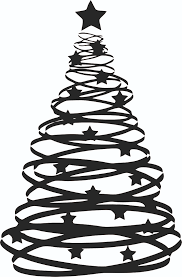 Pf 2023Ať starý rok všechno, co je špatné, odnesea nový rok vám jen radosti přinese. Šťastný a úspěšný rok 2023        přejí zastupitelé obce Pochvalov